SEIGHFORD PARISH COUNCIL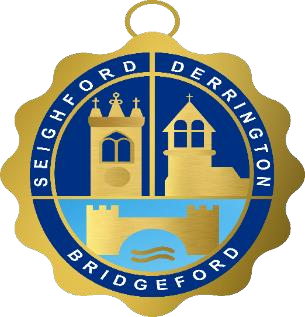     MINUTES FOR THE VIRTUAL EXTRAORDINARY COUNCIL        MEETING HELD ON 2nd March 2021 at 7.30PMPresent:					Cllr David Price (Chair)					Cllr John Busby				Cllr Neil Brown																				Cllr Mark Turnbull								Cllr Mark Hodgkins			Cllr Carole Allen 									Cllr Richard Wilkes								Cllr Mark Hayward																		Nikola Evans											ClerkMinutesClerk 		____________________________ Nikola Evans 			Date 15.03.2021Chairman____________________________ Cllr David Price 	Date 15.03.20211To receive apologies and accept and record any reasons for absences.None2Declaration of interests To declare any personal, pecuniary, or disclosable interests in accordance with the Code of Conduct and any possible contraventions under s 106 of the LGFA 1992To note the receipt of any written requests for dispensation.Cllr R Wilkes declared personal interest in item 3b3Planning matters: The following applications have been received since the last meeting:Ref 20/32512/FUL – Land North of Derrington, Millennium GreenSeighford Parish Council objects to this application on the following grounds:- The insufficiency of dedicated visitor carparking for the Millennium Green which has caused major problems in the village since 2015The lack of provision of onsite toilet facilitiesRef 21/22863/HOU – Ruskin LodgeCllr R Wilkes left the meeting – Seighford parish council have no objections to this planning application4Meeting CloseChairman thanked everyone for attending meeting closed at 20.02pm